附件1-1财政支出项目绩效评价报告     评价类型：  □实施过程评价√完成结果评价     项目名称：    理论宣讲教育项目                      项目单位：   中共海口市委理论教育讲师团       主管部门：   中共海口市委宣传部                 评价时间： 2020年 4月10日至 2020年 4月20 日     组织方式：□财政部门    □主管部门   √项目单位     评价机构：√中介机构    □专家组     □项目单位评价组                         评价单位（盖章）：中共海口市委宣传部                                 上报时间：2020年4月20日附件1-2项目绩效目标表项目名称：理论宣讲教育项目附件1-3项目基本信息表附件1-4中共海口市委理论教育讲师团理论宣讲教育项目绩效评价报告一、项目概况（一）项目基本性质、用途和主要内容根据中央、省委、市委的决策部署和形势任务的要求，组织宣讲党的理论创新成果和中央重大方针政策、决策部署，开展好广大基层干部群众经常性的形势政策教育。理论宣讲教育项目为经常性项目，其经费用途主要为负责组织实施重大宣讲活动，深入基层开展经常性的形势政策宣传工作，开展理论研究，确保市委理论宣讲教育工作任务的顺利推进。（二）项目绩效目标理论宣讲教育项目2019年的产出指标为活动场次较上年度提高5%，成效指标为资金按时下达后，理论宣讲教育项目产生一定的成效。二、项目资金使用及管理情况（一）项目资金到位情况分析海口市财政局年初预算中理论宣讲教育项目预算资金指标为65万元，经批复后下达，2019年该项目实际到位资金65万元。（二）项目资金使用情况分析截止2019年12月31日，理论宣讲教育项目实际支出119,516.90元（未支出金额530,483.10元，2019年年底财政已收回）资金支出明细如下：（三）项目资金管理情况分析在项目资金使用管理过程中，讲师团严格按照预算批复的要求，在预算范围内使用，专款专用。在资金支付过程中，讲师团严格按照规定使用款项，支付的每一笔款项都按部门财务管理制度办理了相关手续，并经国库支付局会计核算站审核，确保了资金支出的合理合规性，项目资金使用管理比较规范。三、项目组织实施情况（一）项目组织情况分析理论宣讲教育项目是事务性行为管理，不存在招投标。我团围绕市委、市政府的中心工作，组织实施文化宣传活动，各项活动的开展严格依照程序执行，各项活动均通过市委宣传部部长办公室会议纪要讨论通过后方可实施。（二）项目管理情况分析该项目实施过程中为贯彻落实省委、市委的要求，我团结合实际工作需要，购买相关书籍，确保主题宣讲教育活动顺利推进和取得成效，同时，严格依照财务管理制度规定，按照“专款专用、单独核算、注重绩效”的原则，及时制定内部管理办法，建立健全内部控制制度，加强对专项资金的使用管理。四、项目绩效情况（一）项目绩效目标完成情况分析1.项目的经济性分析（1）项目成本（预算）控制情况理论宣讲教育项目2019年度年初预算金额65万元，并于批复后下达用款指标，2019年该项目实际到位资金65万元。（2）项目成本（预算）节约情况该项目2019年度预算金额65万元，实际支出11.95万元。本项目按照项目年初测算范围执行，确保款项专款专用，没发生其他额外成本。2.项目的效率性分析（1）项目的实施进度2018年项目预算资金65万元，实际支出11.95万元，资金使用按照拨付款进度基本完成年度工作任务。（2）项目完成质量该项目质量完成情况较好。3.项目的效益性分析（1）项目预期目标完成程度该项目年初产出指标为活动场次较上年度提高5%。截止2019年12月底，实际完成活动场次较上年比较未达到提高5%的目标，未能实现项目预期目标。（2）项目实施对经济和社会的影响新时代催生新思想，新思想引领新时代。习近平新时代中国特色社会主义思想是当代中国马克思主义、21世纪马克思主义，是全党全国人民为实现中华民族伟大复兴而奋斗的行动指南，是经过实践检验的强大思想武器，是党和国家必须长期坚持的指导思想。扎实开展理论宣讲，做到理论学习有收获，重点是教育引导广大党员干部、人民群众加深对习近平新时代中国特色社会主义思想和党中央重大方针的理解，学深悟透、融会贯通，增强贯彻落实的自觉性和坚定性。4.项目的可持续性分析理论宣讲教育项目为深入学习贯彻党的十九大精神，奋力推进科教兴国战略，这是中国特色社会主义进入新时代的必然要求，我们要在习近平新时代中国特色社会主义思想指引下，进一步深化教育体制改革，为培养出政治合格、专业强、技术精、全面发展的人才队伍做出新的重大贡献。五、综合评价情况及评价结论市委理论宣讲教育项目的实施严格按照预算执行，在预算年度内较好完成了工作任务，整体上基本达到预期效果。六、主要经验及做法、存在的问题与建议（一）主要经验及做法项目的设立符合中共海口市委理论教育讲师团的单位工作职责要求，符合经济社会发展规划和部门年度工作计划。（二）存在的问题1、2019年项目预算资金65万元，实际支出11.95万元，预算完成率18.38%，与年初预算相差较大，说明讲师团预算管理能力有待提高。2、党的基层理论宣传路径比较单一，常规的宣传形式就是利用课堂教学的方式开展，就理论问题的解释和方针政策的制定进行理论灌输，没有营造多渠道的宣传模式，直接对普通群众宣传教育灌输较少。3、基层理论宣传队伍薄弱，没有形成理论专家、专业技术人员、基层领导干部和普通群众组成的宣传队伍，现有的理论宣传，虽然着重于党的基本理论的系统宣讲，但理论阐述宣讲没有达到通俗化、具体化、大众化，理论宣讲的针对性不强。（三）建议1、建议科学安排、合理计划，提高预算资金的使用效率，充分发挥财政资金效益。2、坚持多渠道宣传宣讲，拓展多渠道理论宣传的新路，以推动文化资源共享工作为契机，大力推进“多网合一”的理论宣传模式，使基层理论宣传工作达到多渠道、广覆盖，充分满足群众对理论宣传的需求。3、加强宣传宣讲队伍建设，通过培训、研讨等多种形式提高专业宣传队伍的业务素质，提高理论宣传队伍的宣讲能力，增强宣讲的效果效应。指标类型绩效指标绩效目标绩效标准绩效标准绩效标准绩效标准指标类型绩效指标绩效目标优良中差产出指标活动场次 较上年度提高5%较上年度提高10%较上年度提高5%较上年度持平较上年度下降效益指标接受宣讲教育学习人次 较上年度提高5%较上年度提高10%较上年度提高5%较上年度持平较上年度下降一、项目基本情况一、项目基本情况一、项目基本情况一、项目基本情况一、项目基本情况一、项目基本情况一、项目基本情况一、项目基本情况一、项目基本情况一、项目基本情况一、项目基本情况一、项目基本情况一、项目基本情况一、项目基本情况一、项目基本情况一、项目基本情况一、项目基本情况项目实施单位项目实施单位项目实施单位中共海口市委理论教育讲师团中共海口市委理论教育讲师团中共海口市委理论教育讲师团中共海口市委理论教育讲师团中共海口市委理论教育讲师团主管部门主管部门主管部门中共海口市委宣传部中共海口市委宣传部中共海口市委宣传部中共海口市委宣传部中共海口市委宣传部中共海口市委宣传部项目负责人项目负责人项目负责人康庆杰康庆杰康庆杰康庆杰康庆杰联系电话联系电话联系电话687231426872314268723142687231426872314268723142地址地址地址长滨路一号长滨路一号长滨路一号长滨路一号长滨路一号长滨路一号长滨路一号长滨路一号+邮编+邮编+邮编+邮编+邮编570135项目类型项目类型项目类型经常性项目（  √ ）       一次性项目（  ）经常性项目（  √ ）       一次性项目（  ）经常性项目（  √ ）       一次性项目（  ）经常性项目（  √ ）       一次性项目（  ）经常性项目（  √ ）       一次性项目（  ）经常性项目（  √ ）       一次性项目（  ）经常性项目（  √ ）       一次性项目（  ）经常性项目（  √ ）       一次性项目（  ）经常性项目（  √ ）       一次性项目（  ）经常性项目（  √ ）       一次性项目（  ）经常性项目（  √ ）       一次性项目（  ）经常性项目（  √ ）       一次性项目（  ）经常性项目（  √ ）       一次性项目（  ）经常性项目（  √ ）       一次性项目（  ）计划投资额（万元）计划投资额（万元）计划投资额（万元）65.0065.0065.00实际到位资金（万元）实际到位资金（万元）实际到位资金（万元）实际到位资金（万元）65.00实际使用情况（万元）实际使用情况（万元）实际使用情况（万元）实际使用情况（万元）11.9511.95其中：中央财政其中：中央财政其中：中央财政其中：中央财政其中：中央财政其中：中央财政其中：中央财政省财政省财政省财政省财政省财政省财政省财政市县财政市县财政市县财政65.0065.0065.00市县财政市县财政市县财政市县财政65.00其他其他其他其他其他其他其他二、绩效评价指标评分二、绩效评价指标评分二、绩效评价指标评分二、绩效评价指标评分二、绩效评价指标评分二、绩效评价指标评分二、绩效评价指标评分二、绩效评价指标评分二、绩效评价指标评分二、绩效评价指标评分二、绩效评价指标评分二、绩效评价指标评分二、绩效评价指标评分二、绩效评价指标评分二、绩效评价指标评分二、绩效评价指标评分二、绩效评价指标评分一级指标一级指标分值分值二级指标二级指标二级指标分值分值三级指标三级指标三级指标分值分值得分得分得分项目决策项目决策2020项目目标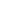 项目目标项目目标44目标内容目标内容目标内容44333项目决策项目决策2020决策过程决策过程决策过程88决策依据决策依据决策依据33333项目决策项目决策2020决策过程决策过程决策过程88决策程序决策程序决策程序55555项目决策项目决策2020资金分配资金分配资金分配88分配办法分配办法分配办法22222项目决策项目决策2020资金分配资金分配资金分配88分配结果分配结果分配结果66555项目管理项目管理2525资金到位资金到位资金到位55到位率到位率到位率33333项目管理项目管理2525资金到位资金到位资金到位55到位时效到位时效到位时效22222项目管理项目管理2525资金管理资金管理资金管理1010资金使用资金使用资金使用77444项目管理项目管理2525资金管理资金管理资金管理1010财务管理财务管理财务管理33333项目管理项目管理2525组织实施组织实施组织实施1010组织机构组织机构组织机构11111项目管理项目管理2525组织实施组织实施组织实施1010管理制度管理制度管理制度99777项目绩效项目绩效5555项目产出项目产出项目产出1515产出数量产出数量产出数量55333项目绩效项目绩效5555项目产出项目产出项目产出1515产出质量产出质量产出质量44444项目绩效项目绩效5555项目产出项目产出项目产出1515产出时效产出时效产出时效33333项目绩效项目绩效5555项目产出项目产出项目产出1515产出成本产出成本产出成本33333项目绩效项目绩效5555项目效益项目效益项目效益4040经济效益经济效益经济效益88555项目绩效项目绩效5555项目效益项目效益项目效益4040社会效益社会效益社会效益88666项目绩效项目绩效5555项目效益项目效益项目效益4040环境效益环境效益环境效益88888项目绩效项目绩效5555项目效益项目效益项目效益4040可持续影响可持续影响可持续影响88888项目绩效项目绩效5555项目效益项目效益项目效益4040服务对象满意度服务对象满意度服务对象满意度88888总分总分100100100100100100868686评价等次评价等次评价等次评价等次评价等次评价等次评价等次评价等次评价等次良良良良良良良良三、评价人员三、评价人员三、评价人员三、评价人员三、评价人员三、评价人员三、评价人员三、评价人员三、评价人员三、评价人员三、评价人员三、评价人员三、评价人员三、评价人员三、评价人员三、评价人员三、评价人员姓  名职务/职称职务/职称职务/职称职务/职称单   位单   位单   位单   位单   位单   位单   位单   位签 字签 字签 字签 字张乙玲注册会计师注册会计师注册会计师注册会计师海南亿信会计师事务所（普通合伙）海南亿信会计师事务所（普通合伙）海南亿信会计师事务所（普通合伙）海南亿信会计师事务所（普通合伙）海南亿信会计师事务所（普通合伙）海南亿信会计师事务所（普通合伙）海南亿信会计师事务所（普通合伙）海南亿信会计师事务所（普通合伙）张国君审计经理审计经理审计经理审计经理海南亿信会计师事务所（普通合伙）海南亿信会计师事务所（普通合伙）海南亿信会计师事务所（普通合伙）海南亿信会计师事务所（普通合伙）海南亿信会计师事务所（普通合伙）海南亿信会计师事务所（普通合伙）海南亿信会计师事务所（普通合伙）海南亿信会计师事务所（普通合伙）周敏审计助理审计助理审计助理审计助理海南亿信会计师事务所（普通合伙）海南亿信会计师事务所（普通合伙）海南亿信会计师事务所（普通合伙）海南亿信会计师事务所（普通合伙）海南亿信会计师事务所（普通合伙）海南亿信会计师事务所（普通合伙）海南亿信会计师事务所（普通合伙）海南亿信会计师事务所（普通合伙）评价工作组组长（签字）：项目单位负责人（签字并盖章）：                                                       年     月     日评价工作组组长（签字）：项目单位负责人（签字并盖章）：                                                       年     月     日评价工作组组长（签字）：项目单位负责人（签字并盖章）：                                                       年     月     日评价工作组组长（签字）：项目单位负责人（签字并盖章）：                                                       年     月     日评价工作组组长（签字）：项目单位负责人（签字并盖章）：                                                       年     月     日评价工作组组长（签字）：项目单位负责人（签字并盖章）：                                                       年     月     日评价工作组组长（签字）：项目单位负责人（签字并盖章）：                                                       年     月     日评价工作组组长（签字）：项目单位负责人（签字并盖章）：                                                       年     月     日评价工作组组长（签字）：项目单位负责人（签字并盖章）：                                                       年     月     日评价工作组组长（签字）：项目单位负责人（签字并盖章）：                                                       年     月     日评价工作组组长（签字）：项目单位负责人（签字并盖章）：                                                       年     月     日评价工作组组长（签字）：项目单位负责人（签字并盖章）：                                                       年     月     日评价工作组组长（签字）：项目单位负责人（签字并盖章）：                                                       年     月     日评价工作组组长（签字）：项目单位负责人（签字并盖章）：                                                       年     月     日评价工作组组长（签字）：项目单位负责人（签字并盖章）：                                                       年     月     日评价工作组组长（签字）：项目单位负责人（签字并盖章）：                                                       年     月     日评价工作组组长（签字）：项目单位负责人（签字并盖章）：                                                       年     月     日序号单位名称支出用途 支出金额（元） 1主要是车辆用油油费27,961.902中国邮政速递物流股份有限公司海南省分公司邮寄费8,333.003主要是报销差旅费差旅费4,822.004海口朴绌文化传媒有限公司光盘制作费48,000.005北京新时代中特教育科技中心购买学习用书1,500.006海口琼山新华书店有限公司购买学习用书20,200.007海南壹信文化传媒有限公司购买学习用书8,700.00合计119,516.90